Les mer om hva PP-tjenesten gjør: https://www.udir.no/kvalitet-og-kompetanse/samarbeid/pp-tjenesten/hva-gjor-pp-tjenesten/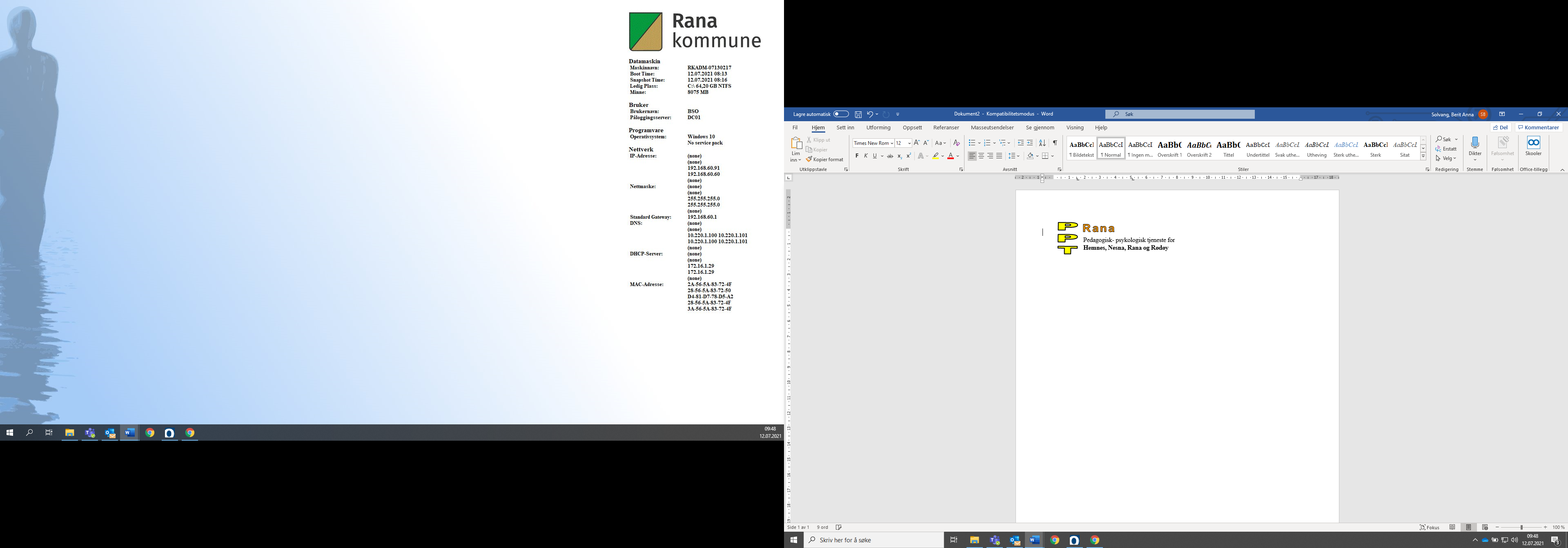 Unntatt offentlighet Jfr.Fvl. § 13 og Offl.§ 13Unntatt offentlighet Jfr.Fvl. § 13 og Offl.§ 13Henvisning til Pedagogisk psykologisk tjeneste (PP-tjenesten)barnehage / skoleHenvisning til Pedagogisk psykologisk tjeneste (PP-tjenesten)barnehage / skoleHenvisning til Pedagogisk psykologisk tjeneste (PP-tjenesten)barnehage / skoleHenvisning til Pedagogisk psykologisk tjeneste (PP-tjenesten)barnehage / skoleHenvisning til Pedagogisk psykologisk tjeneste (PP-tjenesten)barnehage / skoleHenvisning til Pedagogisk psykologisk tjeneste (PP-tjenesten)barnehage / skoleHva trenger du/dere hjelp av PP-tjenesten til? Hva trenger du/dere hjelp av PP-tjenesten til? Hva trenger du/dere hjelp av PP-tjenesten til? Hva trenger du/dere hjelp av PP-tjenesten til? Sett kryssSett kryssSpesialundervisning (opplæringsloven § 5-1)Spesialundervisning (opplæringsloven § 5-1)Spesialundervisning (opplæringsloven § 5-1)Spesialundervisning (opplæringsloven § 5-1)For veiledning til utfylling av skjemaet, ta gjerne kontakt med: PPT Rana på tlf: 75145440 eller epost: ppt@rana.kommune.no Spesialpedagogisk hjelp før opplæringspliktig alder (barnehageloven § 31)Spesialpedagogisk hjelp før opplæringspliktig alder (barnehageloven § 31)Spesialpedagogisk hjelp før opplæringspliktig alder (barnehageloven § 31)Spesialpedagogisk hjelp før opplæringspliktig alder (barnehageloven § 31)For veiledning til utfylling av skjemaet, ta gjerne kontakt med: PPT Rana på tlf: 75145440 eller epost: ppt@rana.kommune.no Tidlig skolestart (opplæringsloven § 2-1 tredje ledd)Tidlig skolestart (opplæringsloven § 2-1 tredje ledd)Tidlig skolestart (opplæringsloven § 2-1 tredje ledd)Tidlig skolestart (opplæringsloven § 2-1 tredje ledd)For veiledning til utfylling av skjemaet, ta gjerne kontakt med: PPT Rana på tlf: 75145440 eller epost: ppt@rana.kommune.no Utsatt skolestart (opplæringsloven § 2-1 tredje ledd)Utsatt skolestart (opplæringsloven § 2-1 tredje ledd)Utsatt skolestart (opplæringsloven § 2-1 tredje ledd)Utsatt skolestart (opplæringsloven § 2-1 tredje ledd)For veiledning til utfylling av skjemaet, ta gjerne kontakt med: PPT Rana på tlf: 75145440 eller epost: ppt@rana.kommune.no Utredning av lese- og skrivevanskerUtredning av lese- og skrivevanskerUtredning av lese- og skrivevanskerUtredning av lese- og skrivevanskerFor veiledning til utfylling av skjemaet, ta gjerne kontakt med: PPT Rana på tlf: 75145440 eller epost: ppt@rana.kommune.no Utredning av matematikkvanskerUtredning av matematikkvanskerUtredning av matematikkvanskerUtredning av matematikkvanskerFor veiledning til utfylling av skjemaet, ta gjerne kontakt med: PPT Rana på tlf: 75145440 eller epost: ppt@rana.kommune.no Utredning oppmerksomhet og konsentrasjonUtredning oppmerksomhet og konsentrasjonUtredning oppmerksomhet og konsentrasjonUtredning oppmerksomhet og konsentrasjonFor veiledning til utfylling av skjemaet, ta gjerne kontakt med: PPT Rana på tlf: 75145440 eller epost: ppt@rana.kommune.no Utredning sosiale- og emosjonelle vanskerUtredning sosiale- og emosjonelle vanskerUtredning sosiale- og emosjonelle vanskerUtredning sosiale- og emosjonelle vanskerFor veiledning til utfylling av skjemaet, ta gjerne kontakt med: PPT Rana på tlf: 75145440 eller epost: ppt@rana.kommune.no Henvisning til StatpedHenvisning til StatpedHenvisning til StatpedHenvisning til StatpedFor veiledning til utfylling av skjemaet, ta gjerne kontakt med: PPT Rana på tlf: 75145440 eller epost: ppt@rana.kommune.no SkolefraværSkolefraværSkolefraværSkolefraværFor veiledning til utfylling av skjemaet, ta gjerne kontakt med: PPT Rana på tlf: 75145440 eller epost: ppt@rana.kommune.no Råd og veiledningRåd og veiledningRåd og veiledningRåd og veiledningFor veiledning til utfylling av skjemaet, ta gjerne kontakt med: PPT Rana på tlf: 75145440 eller epost: ppt@rana.kommune.no Henvisning til logoped Logoped som spesialundervisning §5-1/ spesialpedagogisk hjelp §31Logoped som spesialundervisning §5-1/ spesialpedagogisk hjelp §31Logoped som spesialundervisning §5-1/ spesialpedagogisk hjelp §31For veiledning til utfylling av skjemaet, ta gjerne kontakt med: PPT Rana på tlf: 75145440 eller epost: ppt@rana.kommune.no Henvisning til logoped Logopedhjelp og veiledningLogopedhjelp og veiledningLogopedhjelp og veiledningFor veiledning til utfylling av skjemaet, ta gjerne kontakt med: PPT Rana på tlf: 75145440 eller epost: ppt@rana.kommune.no AnnetAnnetAnnetAnnetFor veiledning til utfylling av skjemaet, ta gjerne kontakt med: PPT Rana på tlf: 75145440 eller epost: ppt@rana.kommune.no Opplysninger om barnet/elevenOpplysninger om barnet/elevenOpplysninger om barnet/elevenOpplysninger om barnet/elevenOpplysninger om barnet/elevenOpplysninger om barnet/elevenEtternavn:Etternavn:Fornavn:Fornavn:Fødselsnummer 11 siffer:Fødselsnummer 11 siffer:Adresse:Adresse:Adresse:Adresse:Postnummer og poststed:Postnummer og poststed:Kjønn:Gutt                Jente  Nasjonalitet:Nasjonalitet:Nasjonalitet:Morsmål:Morsmål:Opplysninger om foresatte 1                                                                                                           Foreldreansvar:  Ja            Nei   Opplysninger om foresatte 1                                                                                                           Foreldreansvar:  Ja            Nei   Opplysninger om foresatte 1                                                                                                           Foreldreansvar:  Ja            Nei   Opplysninger om foresatte 1                                                                                                           Foreldreansvar:  Ja            Nei   Opplysninger om foresatte 1                                                                                                           Foreldreansvar:  Ja            Nei   Opplysninger om foresatte 1                                                                                                           Foreldreansvar:  Ja            Nei   Etternavn:Etternavn:Fornavn:Fornavn:Fødselsnummer 11 siffer:Fødselsnummer 11 siffer:Adresse, postnummer og poststed:Adresse, postnummer og poststed:Adresse, postnummer og poststed:Adresse, postnummer og poststed:Tlf. nr.:Tlf. nr.:Epostadresse:Epostadresse:Epostadresse:Epostadresse:Epostadresse:Epostadresse:Behov for tolk? (sett kryss): Ja            Nei  Behov for tolk? (sett kryss): Ja            Nei  Behov for tolk? (sett kryss): Ja            Nei  Behov for tolk? (sett kryss): Ja            Nei  Hvilket språk:Hvilket språk:Opplysninger om foresatte 2                                                                                                           Foreldreansvar:  Ja            Nei   Opplysninger om foresatte 2                                                                                                           Foreldreansvar:  Ja            Nei   Opplysninger om foresatte 2                                                                                                           Foreldreansvar:  Ja            Nei   Opplysninger om foresatte 2                                                                                                           Foreldreansvar:  Ja            Nei   Opplysninger om foresatte 2                                                                                                           Foreldreansvar:  Ja            Nei   Opplysninger om foresatte 2                                                                                                           Foreldreansvar:  Ja            Nei   Etternavn:Etternavn:Fornavn:Fornavn:Fødselsnummer 11 siffer:Fødselsnummer 11 siffer:Adresse, postnummer og poststed:Adresse, postnummer og poststed:Adresse, postnummer og poststed:Adresse, postnummer og poststed:Tlf. nr.:Tlf. nr.:Epostadresse:Epostadresse:Epostadresse:Epostadresse:Epostadresse:Epostadresse:Behov for tolk?                       Ja            Nei  Behov for tolk?                       Ja            Nei  Behov for tolk?                       Ja            Nei  Behov for tolk?                       Ja            Nei  Hvilket språk:Hvilket språk:Opplysninger om barnehage/skoleOpplysninger om barnehage/skoleOpplysninger om barnehage/skoleOpplysninger om barnehage/skoleOpplysninger om barnehage/skoleOpplysninger om barnehage/skoleBarnehage/skole:Barnehage/skole:Barnehage/skole:Barnehage/skole:Tlf. nr.:Tlf. nr.:Pedagogisk leder/kontaktlærer:Pedagogisk leder/kontaktlærer:Pedagogisk leder/kontaktlærer:Pedagogisk leder/kontaktlærer:Tlf. nr.:Tlf. nr.:Henvisningen er drøftet med PPT, dato:Henvisningen er drøftet med PPT, dato:Henvisningen er drøftet med PPT, dato:Henvisningen er drøftet med PPT, dato:Navn på PP-rådgiver:Navn på PP-rådgiver:Hvem tok initiativ til henvisningen?Hvem tok initiativ til henvisningen?Hvem tok initiativ til henvisningen?Hvem tok initiativ til henvisningen?Hvem tok initiativ til henvisningen?Hvem tok initiativ til henvisningen?Opplysninger fra barnehage/skole/andreOpplysninger fra barnehage/skole/andreOpplysninger fra barnehage/skole/andreOpplysninger fra barnehage/skole/andreOpplysninger fra barnehage/skole/andreOpplysninger fra barnehage/skole/andreGi kort beskrivelse av vanskene/utfordringene barnet/eleven har:Gi kort beskrivelse av vanskene/utfordringene barnet/eleven har:Gi kort beskrivelse av vanskene/utfordringene barnet/eleven har:Gi kort beskrivelse av vanskene/utfordringene barnet/eleven har:Gi kort beskrivelse av vanskene/utfordringene barnet/eleven har:Gi kort beskrivelse av vanskene/utfordringene barnet/eleven har:Elevens egen vurdering:Elevens egen vurdering:Elevens egen vurdering:Elevens egen vurdering:Elevens egen vurdering:Elevens egen vurdering:Beskriv barnets/elevens sterke sider:Beskriv barnets/elevens sterke sider:Beskriv barnets/elevens sterke sider:Beskriv barnets/elevens sterke sider:Beskriv barnets/elevens sterke sider:Beskriv barnets/elevens sterke sider:Når startet vanskene?Når startet vanskene?Når startet vanskene?Når startet vanskene?Når startet vanskene?Når startet vanskene?Hvilke læringsmål følger eleven? (Kort beskrivelse, utdyp i pedagogisk rapport)Hvilke læringsmål følger eleven? (Kort beskrivelse, utdyp i pedagogisk rapport)Hvilke læringsmål følger eleven? (Kort beskrivelse, utdyp i pedagogisk rapport)Hvilke læringsmål følger eleven? (Kort beskrivelse, utdyp i pedagogisk rapport)Hvilke læringsmål følger eleven? (Kort beskrivelse, utdyp i pedagogisk rapport)Hvilke læringsmål følger eleven? (Kort beskrivelse, utdyp i pedagogisk rapport)Hvilke tiltak har vært iverksatt for å hjelpe barnet/eleven? Gi en beskrivelse av omfang og effekt av hjelpen , jfr. Frøyen tiltakshjulet. (Kort beskrivelse, utdyp i pedagogisk rapport)Hvilke tiltak har vært iverksatt for å hjelpe barnet/eleven? Gi en beskrivelse av omfang og effekt av hjelpen , jfr. Frøyen tiltakshjulet. (Kort beskrivelse, utdyp i pedagogisk rapport)Hvilke tiltak har vært iverksatt for å hjelpe barnet/eleven? Gi en beskrivelse av omfang og effekt av hjelpen , jfr. Frøyen tiltakshjulet. (Kort beskrivelse, utdyp i pedagogisk rapport)Hvilke tiltak har vært iverksatt for å hjelpe barnet/eleven? Gi en beskrivelse av omfang og effekt av hjelpen , jfr. Frøyen tiltakshjulet. (Kort beskrivelse, utdyp i pedagogisk rapport)Hvilke tiltak har vært iverksatt for å hjelpe barnet/eleven? Gi en beskrivelse av omfang og effekt av hjelpen , jfr. Frøyen tiltakshjulet. (Kort beskrivelse, utdyp i pedagogisk rapport)Hvilke tiltak har vært iverksatt for å hjelpe barnet/eleven? Gi en beskrivelse av omfang og effekt av hjelpen , jfr. Frøyen tiltakshjulet. (Kort beskrivelse, utdyp i pedagogisk rapport)Gi en beskrivelse av barnets/elevens gruppe- og klassemiljø og organiseringen; fordeling jenter/gutter, gruppe- og klassestørrelse, ekstra timeressurs etc. (Kort beskrivelse, utdyp i pedagogisk rapport)Gi en beskrivelse av barnets/elevens gruppe- og klassemiljø og organiseringen; fordeling jenter/gutter, gruppe- og klassestørrelse, ekstra timeressurs etc. (Kort beskrivelse, utdyp i pedagogisk rapport)Gi en beskrivelse av barnets/elevens gruppe- og klassemiljø og organiseringen; fordeling jenter/gutter, gruppe- og klassestørrelse, ekstra timeressurs etc. (Kort beskrivelse, utdyp i pedagogisk rapport)Gi en beskrivelse av barnets/elevens gruppe- og klassemiljø og organiseringen; fordeling jenter/gutter, gruppe- og klassestørrelse, ekstra timeressurs etc. (Kort beskrivelse, utdyp i pedagogisk rapport)Gi en beskrivelse av barnets/elevens gruppe- og klassemiljø og organiseringen; fordeling jenter/gutter, gruppe- og klassestørrelse, ekstra timeressurs etc. (Kort beskrivelse, utdyp i pedagogisk rapport)Gi en beskrivelse av barnets/elevens gruppe- og klassemiljø og organiseringen; fordeling jenter/gutter, gruppe- og klassestørrelse, ekstra timeressurs etc. (Kort beskrivelse, utdyp i pedagogisk rapport)Hvilke systemtiltak har vært iverksatt i gruppen/klassen/barnehagen/skolen ? Hvilke systemtiltak har vært iverksatt i gruppen/klassen/barnehagen/skolen ? Hvilke systemtiltak har vært iverksatt i gruppen/klassen/barnehagen/skolen ? Hvilke systemtiltak har vært iverksatt i gruppen/klassen/barnehagen/skolen ? Hvilke systemtiltak har vært iverksatt i gruppen/klassen/barnehagen/skolen ? Hvilke systemtiltak har vært iverksatt i gruppen/klassen/barnehagen/skolen ? Opplysninger fra foresatteOpplysninger fra foresatteOpplysninger fra foresatteOpplysninger fra foresatteOpplysninger fra foresatteOpplysninger fra foresatteBeskriv barnets/elevens sterke siderBeskriv barnets/elevens sterke siderBeskriv barnets/elevens sterke siderBeskriv barnets/elevens sterke siderBeskriv barnets/elevens sterke siderBeskriv barnets/elevens sterke siderGi kort beskrivelse av vanskene/utfordringene barnet/eleven har (skolefaglig og sosialt)Gi kort beskrivelse av vanskene/utfordringene barnet/eleven har (skolefaglig og sosialt)Gi kort beskrivelse av vanskene/utfordringene barnet/eleven har (skolefaglig og sosialt)Gi kort beskrivelse av vanskene/utfordringene barnet/eleven har (skolefaglig og sosialt)Gi kort beskrivelse av vanskene/utfordringene barnet/eleven har (skolefaglig og sosialt)Gi kort beskrivelse av vanskene/utfordringene barnet/eleven har (skolefaglig og sosialt)Når startet vanskene? Når startet vanskene? Når startet vanskene? Når startet vanskene? Når startet vanskene? Når startet vanskene? Særlige merknader i barnets/elevens utvikling (fødsel, språk, motorikk, følelser, sykdommer/skader, livshendelser):Særlige merknader i barnets/elevens utvikling (fødsel, språk, motorikk, følelser, sykdommer/skader, livshendelser):Særlige merknader i barnets/elevens utvikling (fødsel, språk, motorikk, følelser, sykdommer/skader, livshendelser):Særlige merknader i barnets/elevens utvikling (fødsel, språk, motorikk, følelser, sykdommer/skader, livshendelser):Særlige merknader i barnets/elevens utvikling (fødsel, språk, motorikk, følelser, sykdommer/skader, livshendelser):Særlige merknader i barnets/elevens utvikling (fødsel, språk, motorikk, følelser, sykdommer/skader, livshendelser):Fungerer syn normalt?                      Ja            Nei  Fungerer syn normalt?                      Ja            Nei  Fungerer syn normalt?                      Ja            Nei  Fungerer hørsel normalt? Ja             Nei  Fungerer hørsel normalt? Ja             Nei  Fungerer hørsel normalt? Ja             Nei  Hvem har konsultert syn/hørsel?Hvem har konsultert syn/hørsel?Hvem har konsultert syn/hørsel?Hvem har konsultert syn/hørsel?Hvem har konsultert syn/hørsel?Hvem har konsultert syn/hørsel?Hvem består den nærmeste familie av til daglig?Hvem består den nærmeste familie av til daglig?Hvem består den nærmeste familie av til daglig?Hvem består den nærmeste familie av til daglig?Hvem består den nærmeste familie av til daglig?Hvem består den nærmeste familie av til daglig?Gi en kort beskrivelse av hva du/dere har gjort for å hjelpe barnet? Gi en kort beskrivelse av hva du/dere har gjort for å hjelpe barnet? Gi en kort beskrivelse av hva du/dere har gjort for å hjelpe barnet? Gi en kort beskrivelse av hva du/dere har gjort for å hjelpe barnet? Gi en kort beskrivelse av hva du/dere har gjort for å hjelpe barnet? Gi en kort beskrivelse av hva du/dere har gjort for å hjelpe barnet? Gi gjerne utdypende opplysninger om hva du/dere ønsker hjelp til her:Gi gjerne utdypende opplysninger om hva du/dere ønsker hjelp til her:Gi gjerne utdypende opplysninger om hva du/dere ønsker hjelp til her:Gi gjerne utdypende opplysninger om hva du/dere ønsker hjelp til her:Gi gjerne utdypende opplysninger om hva du/dere ønsker hjelp til her:Gi gjerne utdypende opplysninger om hva du/dere ønsker hjelp til her:SamarbeidspartnereSamarbeidspartnereSamarbeidspartnereSamarbeidspartnereSamarbeidspartnereSamarbeidspartnereHar du eller dere vært i kontakt med andre instanser/fagpersoner (som helsestasjon, lege, sosial/barnevern eller andre)?Har du eller dere vært i kontakt med andre instanser/fagpersoner (som helsestasjon, lege, sosial/barnevern eller andre)?Har du eller dere vært i kontakt med andre instanser/fagpersoner (som helsestasjon, lege, sosial/barnevern eller andre)?Har du eller dere vært i kontakt med andre instanser/fagpersoner (som helsestasjon, lege, sosial/barnevern eller andre)?Har du eller dere vært i kontakt med andre instanser/fagpersoner (som helsestasjon, lege, sosial/barnevern eller andre)?Har du eller dere vært i kontakt med andre instanser/fagpersoner (som helsestasjon, lege, sosial/barnevern eller andre)?Samtykke til samarbeid gitt av foresatteSamtykke til samarbeid gitt av foresatteSamtykke til samarbeid gitt av foresatteSamtykke til samarbeid gitt av foresatteSett kryssSett kryssHelsestasjon/skolehelsetjeneste                                                                                                     Helsestasjon/skolehelsetjeneste                                                                                                     Helsestasjon/skolehelsetjeneste                                                                                                     Helsestasjon/skolehelsetjeneste                                                                                                     Eventuelle kontaktpersoner:Fastlege/spesialisthelsetjenesteFastlege/spesialisthelsetjenesteFastlege/spesialisthelsetjenesteFastlege/spesialisthelsetjenesteEventuelle kontaktpersoner:BarneverntjenesteBarneverntjenesteBarneverntjenesteBarneverntjenesteEventuelle kontaktpersoner:BUPBUPBUPBUPEventuelle kontaktpersoner:Barne- og familietjenestenBarne- og familietjenestenBarne- og familietjenestenBarne- og familietjenestenEventuelle kontaktpersoner:Andre:Andre:Andre:Andre:Eventuelle kontaktpersoner:Underskrifter og samtykke til henvisningenUnderskrifter og samtykke til henvisningenUnderskrifter og samtykke til henvisningenUnderskrifter og samtykke til henvisningenUnderskrifter og samtykke til henvisningenUnderskrifter og samtykke til henvisningenForesatte1:Foresatte1:Foresatte1:Foresatte1:Dato/sted:Dato/sted:Foresatte2:Foresatte2:Foresatte2:Foresatte2:Dato/sted:Dato/sted:Elev over 15 år:Elev over 15 år:Elev over 15 år:Elev over 15 år:Dato/sted:Dato/sted:Underskrift pedagogisk leder/kontaktlærer:Underskrift pedagogisk leder/kontaktlærer:Underskrift pedagogisk leder/kontaktlærer:Underskrift pedagogisk leder/kontaktlærer:Dato/sted:Dato/sted:Underskrift styrer/rektor:Underskrift styrer/rektor:Underskrift styrer/rektor:Underskrift styrer/rektor:Dato/sted:Dato/sted:VedleggVedleggVedleggVedleggSett kryssSett kryssFølgende dokumenter legges ved henvisningen:Kopi til foresatteFølgende dokumenter legges ved henvisningen:Kopi til foresatteFølgende dokumenter legges ved henvisningen:Kopi til foresatteFølgende dokumenter legges ved henvisningen:Kopi til foresattePedagogisk rapport, skal vedleggesFølgende dokumenter legges ved henvisningen:Kopi til foresatteFølgende dokumenter legges ved henvisningen:Kopi til foresatteFølgende dokumenter legges ved henvisningen:Kopi til foresatteFølgende dokumenter legges ved henvisningen:Kopi til foresatteKartlegging, skal vedleggesFølgende dokumenter legges ved henvisningen:Kopi til foresatteFølgende dokumenter legges ved henvisningen:Kopi til foresatteFølgende dokumenter legges ved henvisningen:Kopi til foresatteFølgende dokumenter legges ved henvisningen:Kopi til foresatteDokumentasjon på utprøvde tiltak (skal vedlegges evt. beskrives i pedagogisk rapport)Følgende dokumenter legges ved henvisningen:Kopi til foresatteFølgende dokumenter legges ved henvisningen:Kopi til foresatteFølgende dokumenter legges ved henvisningen:Kopi til foresatteFølgende dokumenter legges ved henvisningen:Kopi til foresatteKarakterer (gjelder ungdomsskoleelever)Følgende dokumenter legges ved henvisningen:Kopi til foresatteFølgende dokumenter legges ved henvisningen:Kopi til foresatteFølgende dokumenter legges ved henvisningen:Kopi til foresatteFølgende dokumenter legges ved henvisningen:Kopi til foresatteKartlegging av elevens norskferdigheter (gjelder elever med vedtak etter opplæringsloven § 2-8)Henvisning og vedlegg sendes: Elektronisk til PPT Rana eller pr. post til:  PPT Rana, Postboks 173, 8601 Mo i RanaHenvisning og vedlegg sendes: Elektronisk til PPT Rana eller pr. post til:  PPT Rana, Postboks 173, 8601 Mo i RanaHenvisning og vedlegg sendes: Elektronisk til PPT Rana eller pr. post til:  PPT Rana, Postboks 173, 8601 Mo i RanaHenvisning og vedlegg sendes: Elektronisk til PPT Rana eller pr. post til:  PPT Rana, Postboks 173, 8601 Mo i RanaHenvisning og vedlegg sendes: Elektronisk til PPT Rana eller pr. post til:  PPT Rana, Postboks 173, 8601 Mo i RanaHenvisning og vedlegg sendes: Elektronisk til PPT Rana eller pr. post til:  PPT Rana, Postboks 173, 8601 Mo i RanaPostadresse: 	     PPT Rana, Postboks 173, 8601 Mo i RanaBesøksadresse:	     Johan Nygaardsvolds gate 25, 8622 Mo  i RanaEpost: 		     ppt@rana.kommune.noTelefon: 		     75145440Organisasjonsnummer:   974621320Postadresse: 	     PPT Rana, Postboks 173, 8601 Mo i RanaBesøksadresse:	     Johan Nygaardsvolds gate 25, 8622 Mo  i RanaEpost: 		     ppt@rana.kommune.noTelefon: 		     75145440Organisasjonsnummer:   974621320Postadresse: 	     PPT Rana, Postboks 173, 8601 Mo i RanaBesøksadresse:	     Johan Nygaardsvolds gate 25, 8622 Mo  i RanaEpost: 		     ppt@rana.kommune.noTelefon: 		     75145440Organisasjonsnummer:   974621320Postadresse: 	     PPT Rana, Postboks 173, 8601 Mo i RanaBesøksadresse:	     Johan Nygaardsvolds gate 25, 8622 Mo  i RanaEpost: 		     ppt@rana.kommune.noTelefon: 		     75145440Organisasjonsnummer:   974621320Postadresse: 	     PPT Rana, Postboks 173, 8601 Mo i RanaBesøksadresse:	     Johan Nygaardsvolds gate 25, 8622 Mo  i RanaEpost: 		     ppt@rana.kommune.noTelefon: 		     75145440Organisasjonsnummer:   974621320Postadresse: 	     PPT Rana, Postboks 173, 8601 Mo i RanaBesøksadresse:	     Johan Nygaardsvolds gate 25, 8622 Mo  i RanaEpost: 		     ppt@rana.kommune.noTelefon: 		     75145440Organisasjonsnummer:   974621320